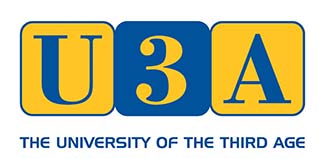 TUNBRIDGE WELLS UNIVERSITY OF THE THIRD AGEAgenda for the 25th Annual General Meeting
to be held at 2.30pm on Thursday 2 June 2016
at The Camden Centre, Tunbridge Wells	Welcome and apologies for absence
	Minutes of the 2015 Annual General Meeting (tabled)
	Matters arising
	Chairman’s Report
	Treasurer’s Report
           Proposed change to Subscriptions
           Chairman to:

	a) to receive and approve the examined accounts for the year to 31 March 2016
	b) to give a vote of thanks to the Independent Examiner
	c) to appoint the independent Examiner for 2016-2017
	Election of Trustees – Chairman, and Vice-Chairman 
	Vote of thanks to retiring Committee members
